Apel de proiecte pentru suport financiar nerambursabil dedicat susținerii clusterelor,implementat în cadrul Programului EU4MOLDOVA: Regiuni-cheiePLAN DE AFACERI[Denumirea clusterului dumneavoastră]Solicitantul: nume, prenume Instituția / Entitatea de management: denumirea Denumirea proiectului dvs/Scopul achiziției:Adresa:Tel. contact:E-mail:Regiunea-cheie din care faceți parte:Clauza de confidențialitate: toate informațiile colectate de Program vor fi utilizate în exclusivitate pentru a determina viabilitatea ideii de afacere/intervenție și nu va fi utilizată, diseminată sau împărtășite cu persoane sau organizații terțe.Iulie 2022Cuprins:1.	Rezumat.	32.	Contextul aplicării la Proiectul de suport financiar	33.	Descrierea clusterului	34.	Descrierea produselor / serviciilor	45.	Planul de Marketing	46.	Planul Operațional	47.	Management și personalul	48.	Planul de implementare	59.	Analiza riscurilor	510.	Planul Financiar/Formular Buget (fișierul Excel editabil)	5Rezumat.Contextul aplicării la Proiectul de suport financiarObiectivul general al activității care ar putea primi asistență financiară nerambursabilă din partea Programului. Descrieți în detaliu ce doriți să realizați, ce problemă va soluționa activitatea propusă, rezultatele așteptate, cum doriți să realizați ceea ce propuneți. De ce este important ca această problemă să fie soluționată? Cum va contribui activitatea propusă de Dvs. la inovație, crearea locurilor de muncă, economie verde, depășirea situației cauzată de pandemia COVID-19, provocările regionale și competitivitatea industriei/domeniului în care operați?(demonstrați că activitatea propusă de Dvs. merită susținerea Programului).Este important ca proiectul Dvs să fie realizabil în maxim în 12 luni.Descrierea clusteruluiDescrieți pe scurt clusterul: scopul, istoria, etapele de dezvoltare, produse și servicii, tendințele de dezvoltare și experiența anterioară relevantă:Care este Viziunea, Misiunea și obiectivele clusterului?Managementul clusteruluiDescrierea produselor / serviciilorDescrieți detaliat produsele / serviciile oferite membrilor, inclusiv natura si destinația acestora, evidențiați caracteristicile definitorii (cost, calitate etc.)Ce nevoi satisfac produsele/serviciile oferite membrilor și non membrilor?Indicarea licențelor și patentelor folosite de către membrii clusterului, (dacă este cazul)Planul de MarketingPrezentați o analiza pieței, insistând asupra segmentelor/nișă de piațăPrezentați activitățile de marketingIndicați căile de promovare a clusteruluiPlanul OperaționalIncludeți informații cu privire la spațiile de care aveți nevoie pentru derularea activităților, costurile relaționate si avantajele localizării clusterului într-un anume loc,Descrieți pe larg operațiunile procesului de producție / prestări servicii,Service-ul pentru membrii.Relațiile contractuale cu furnizorii actuali şi sursele alternative de aprovizionare.Oportunități de dezvoltareManagement și personalulPrezentați informații privind conducerea entității de management, structura organizatorica.Indicați modalitățile de motivare a echipei de management.Planul de implementarePrezentați în formă de tabel viziunea Dvs. asupra etapelor de implementare a proiectuluiAcesta nu trebuie să depășească durata de12 luniModel Planul de implementareAnaliza riscurilorFactorii de limitare și obstacoleleFactorii importanți de succesRiscurile și măsurile specifice de combatere a acestoraModelPlanul Financiar/Formular Buget (fișierul Excel editabil)Informațiile financiare din toate documentele: cerere, plan de implementare și necesități financiare trebuie să fie armonizateNecesitățile financiare şi destinația acestora trebuie sa fie estimate în EUR (proiectul Dvs trebuie să fie implementabil în cel mult 12 luni)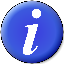 Realizați un rezumat al conceptului de cluster în 1-2 pagini. Acest rezumat executiv este primul contact cu ideea dvs. Această primă impresie poate influența decizia evaluatorului de a accepta sau nu proiectul Dumneavoastră pentru a fi finanțat. Este important să prezentați o analiză amplă a clusterului ce îl reprezentați pentru a determina viabilitatea acestuia.De aceea, nu uitați sa punctați următoarele: O scurta descriere a clusteruluiPrezentarea produselor / serviciilor Planul de dezvoltarea corelat cu obiectul achiziției și suma proiectului (acesta trebuie să fie realizabil în maxim 12 luni)Planul de marketingAvantajul competitiv urmărit Prezentarea echipei managerialeInformații financiare relevante Descrierea activitățiiPerioadă propusă de implementare(bifați)Perioadă propusă de implementare(bifați)Perioadă propusă de implementare(bifați)Perioadă propusă de implementare(bifați)Perioadă propusă de implementare(bifați)Perioadă propusă de implementare(bifați)Perioadă propusă de implementare(bifați)Perioadă propusă de implementare(bifați)Perioadă propusă de implementare(bifați)Perioadă propusă de implementare(bifați)Perioadă propusă de implementare(bifați)Perioadă propusă de implementare(bifați)ResponsabilCostul, EUR(după caz)Descrierea activitățiiLuna 1Luna 2Luna 3Luna 4Luna 5Luna 6Luna 7Luna 8Luna 9Luna 10Luna 11Luna 12Costul, EUR(după caz)RiscuriCauzeleMăsuri specifice de combatere a acestora